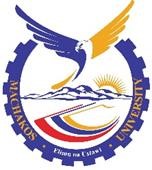 MACHAKOS UNIVERSITY OFFICE OF THE VICE-CHANCELLOR  (RESEARCH, INNOVATION AND LINKAGES) STUDENT’S INNOVATION DISCLOSURE FORM 1. Title of Innovation/Project: 2. Principal Innovator/inventor 3. Co-Innovators/Inventor(s) Co-Innovator/Inventor - 1              Co-Innovator/Inventor - 2 Co-Innovator/Inventor - 3 Note to Principal Innovator/Inventor:  For more Co-innovators/inventors, please add separate sheet. 4. Summary Description of Innovation/Invention (Enclose sketches, drawings, photographs, screen prints and other materials to help illustrate the description). (Please use additional sheet if necessary) 5. General Purpose of Innovation/invention 6.   Commercial Application of Innovation/invention 8. A) Advantages and Unique Features of innovation/Invention Please identify the novel and unique features of the innovation/invention.   How does it differ from the existing technology?   What problem does it solve or what advantages does it possess? B) Alternate Technologies Describe alternate technologies/products which you are aware of accomplishing the same purpose as this invention, along with the companies that market, manufacture or make use of them. 8. 	Do you have any Plans to patent? If yes, when? 9. 	Innovation/Invention History 10. Proposed Budget Please provide possible budget towards the costs of your proposed innovation/project 11. Endorsement and signatures Principal Applicant I, _________________________________________ (Principal Inventor), acknowledge that to the best of my Knowledge there are no other co-inventors to this invention.   Signature of Principal Investigator Mentor/SupervisorName of Mentor/supervisor: _____________________ Signature______________ Date ____ Chairperson, Department of______________________________________ Name of Chairman: ___________________________ Signature_________________ Date ____ Dean, School of _______________________________ Name of Dean: _____________________________Signature_________________ Date ______ Name (Contact Person): School: Department: Registration No: Inventorship share (%): Telephone: Signature: Email: Name: School: Department: Registration No.: Inventorship share (%): Telephone: Signature: Email: Name: School: Department: Registration No.: Inventorship share (%): Telephone: Signature: Email: Name (Person to whom inquiries should be made): Name (Person to whom inquiries should be made): School: Department: Registration No.: Inventorship share (%): Telephone: Signature: Signature: Email: ITEM DATE Place,  Reference, Comments A – Initial idea B – Description of complete invention, oral or written C – First successful demonstration (reduction to  Practice) D- First publication (article, theses, oral presentation, abstracts, poster) E – Disclosures to industry F- Other disclosures G- Is it related to other inventions?   H- Are your lab books and other records in order and available? 